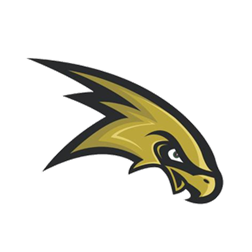 CPP Hawks Marching BandMemorial Day Parade, 5/28/18Monday, May 28, 20188:30am – Report timeGet changed before departureLoad the truck!!!9:00 – Depart from CPPHS9:15 – Arrive at Craig Park Pavilion10:00 – Parade starts11:00pm – Parade ends, CPP Board Building, 165 Charles Street, Painted Post, NY 1487011:30 – Return to CPPHS and Unload